 na  z   i   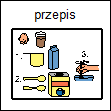 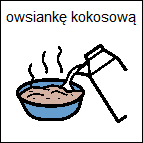 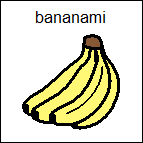 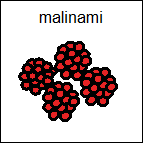 Składniki:1    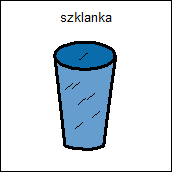 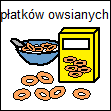  2  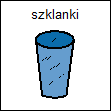 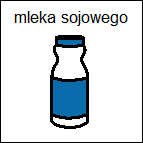 1   lub 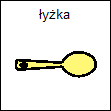 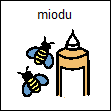 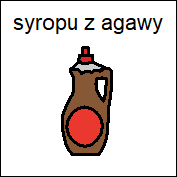 2     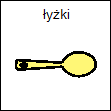 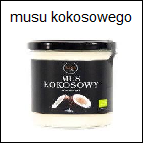 ok. 125g (lub więcej) 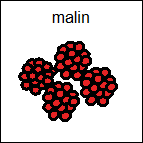   1     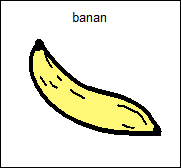 2-3 szczypty .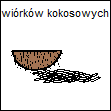 Wykonanie:W  wszystkie składniki poza świeżymi  oraz . Zmniejszamy ogień i pozostawiamy na około 5 minut.  co jakiś czas, żeby się nie przypaliła. Kiedy jest już gotowa  na talerz i dodajemy  oraz  i posypujemy . 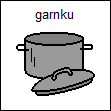 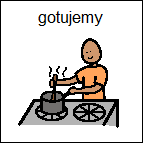 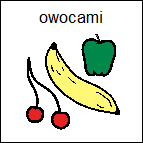 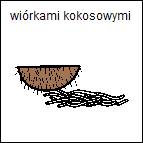 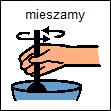 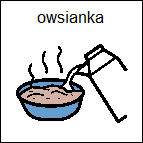 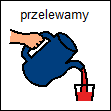 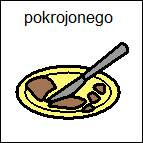 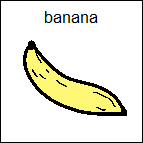 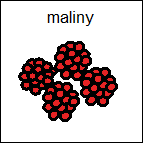 Smacznego!!!  